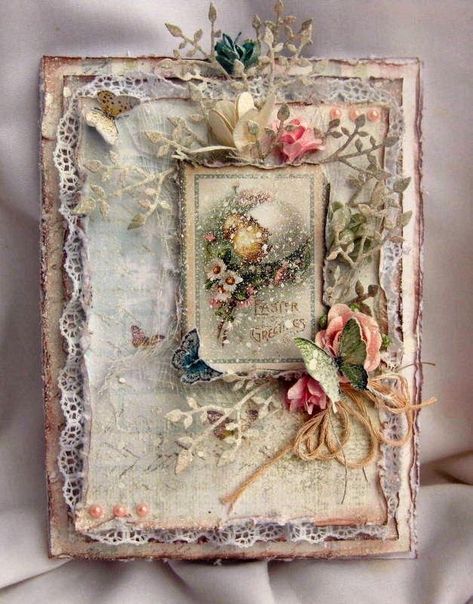 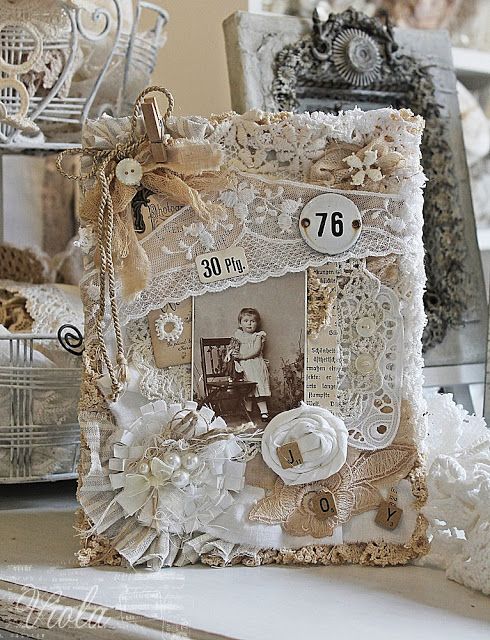      Výtvarné dílničky pro rodiče s dětmi             CREATIVE  VINTAGE  SCRAPBOOKPřijďte si s námi vychutnat adventní atmosféru a vytvořit originální, osobitý  dárek / zápisník, diář, album, přáníčka, jmenovky na stůl…/….                        Úterý 29.11.2022  16.00 – 18.00hod./ technika využívání odstřižků různých materiálů, akvarelové voskovky, decoupe…… /vintage – unikátní styl minulého století…/Materiál dostanete, případně si můžete přinést vlastní / kousky krajky, stuhy, obrázky ../Přihlásit se můžete u paní vychovatelky Dany Nývltové 728229621.